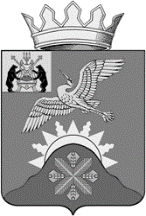 Российская ФедерацияНовгородская область Батецкий муниципальный районСОВЕТ ДЕПУТАТОВ БАТЕЦКОГО СЕЛЬСКОГО ПОСЕЛЕНИЯР Е Ш Е Н И ЕО назначении членов конкурсной комиссии по отбору кандидатурна должность Главы Батецкого муниципального районаПринято Советом депутатов Батецкого сельского поселения 24 января 2017 годаВ соответствии с Федеральным законом от 6 октября 2003 года №131-ФЗ «Об общих принципах организации местного самоуправления в Российской Федерации», частью 1.1, статьи 4 областного закона от 02.12.2014 № 674-ОЗ «О сроке полномочий  представительных органов муниципальных образований Новгородской области и порядке формирования представительных органов муниципальных районов Новгородской области, сроке полномочий и порядке избрания глав муниципальных образований Новгородской области», решением Думы Батецкого муниципального района от 13.07.2016 № 69-РД «Об утверждении Порядка проведения конкурса по отбору кандидатур на должность Главы Батецкого муниципального района и избрания Главы Батецкого муниципального района, установлении  общего числа членов конкурсной комиссии по отбору кандидатур на должность Главы Батецкого муниципального района» Совет депутатов Батецкого сельского поселенияРЕШИЛ:1. Назначить членами конкурсной комиссии по отбору кандидатур на должность Главы Батецкого муниципального района:2. Опубликовать решение в муниципальной газете «Батецкие вести» и разместить на официальном сайте Администрации Батецкого муниципального района в информационно-телекоммуникационной сети «Интернет».3. Настоящее решение вступает в силу со дня, следующего за днем его официального опубликования. Глава Батецкогосельского поселения                                      С.Я. Резникп. Батецкий24 января  2017 года№ 103-СДАхмедоваАбутдина Ахмедовича-депутата Совета депутатов Батецкого сельского поселенияБабаркинуВалентину Николаевну-депутата Совета депутатов Батецкого сельского поселения, заместителя председателя Совета депутатов Батецкого сельского поселенияНиконову Наталью Николаевну-депутата Совета депутатов Батецкого сельского поселенияРезника Сергея Яковлевича-председателя Совета депутатов Батецкого сельского поселения, Главу Батецкого сельского поселенияСвистуноваНиколая Дмитриевича-ветерана труда, представителя от общественности Батецкого муниципального района.